Turn Wine Into Water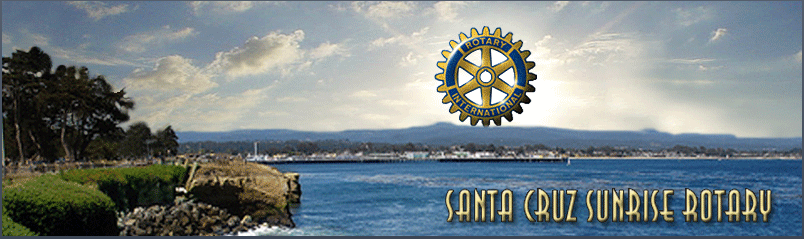 … on the water Monterey Bay Cruise aboard the Steeve’s Seascout Shipwine tasting and noshing Sunday, April 17, 201610:30 a.m. - 2 p.m.boards 11 a.m. sharp Santa Cruz Yacht Harbor, dock next to Crow’s Nest Tickets limited to only 55 passengers – purchase early!Tickets include wine tasting, light lunch noshing and opportunity to purchase featured wines at a discount pickup wine orders from Santa Cruz Sunrise Rotary Club Tuesday March 22Tickets: $45/single, $60/couplePurchase www.KaseseWater.Eventbrite.comor from SC Sunrise Rotarians contact Peggy ISI.SantaCruz@gmail.commake checks to “Rotary Club of Santa Cruz Sunrise Foundation”Sunrise Foundation Fed Tax ID #81-0619851 Benefit for Santa Cruz Sunrise Rotaryand Kasese, Uganda Rotarybringing clean water to Lhuhwahwa Village, Kasese, Ugandawww.Kasese-SantaCruz.weebly.com/wine2water Check website for confirmation by April 10. In case of severe storm, event will be change to wine tasting and lunch at another venue 